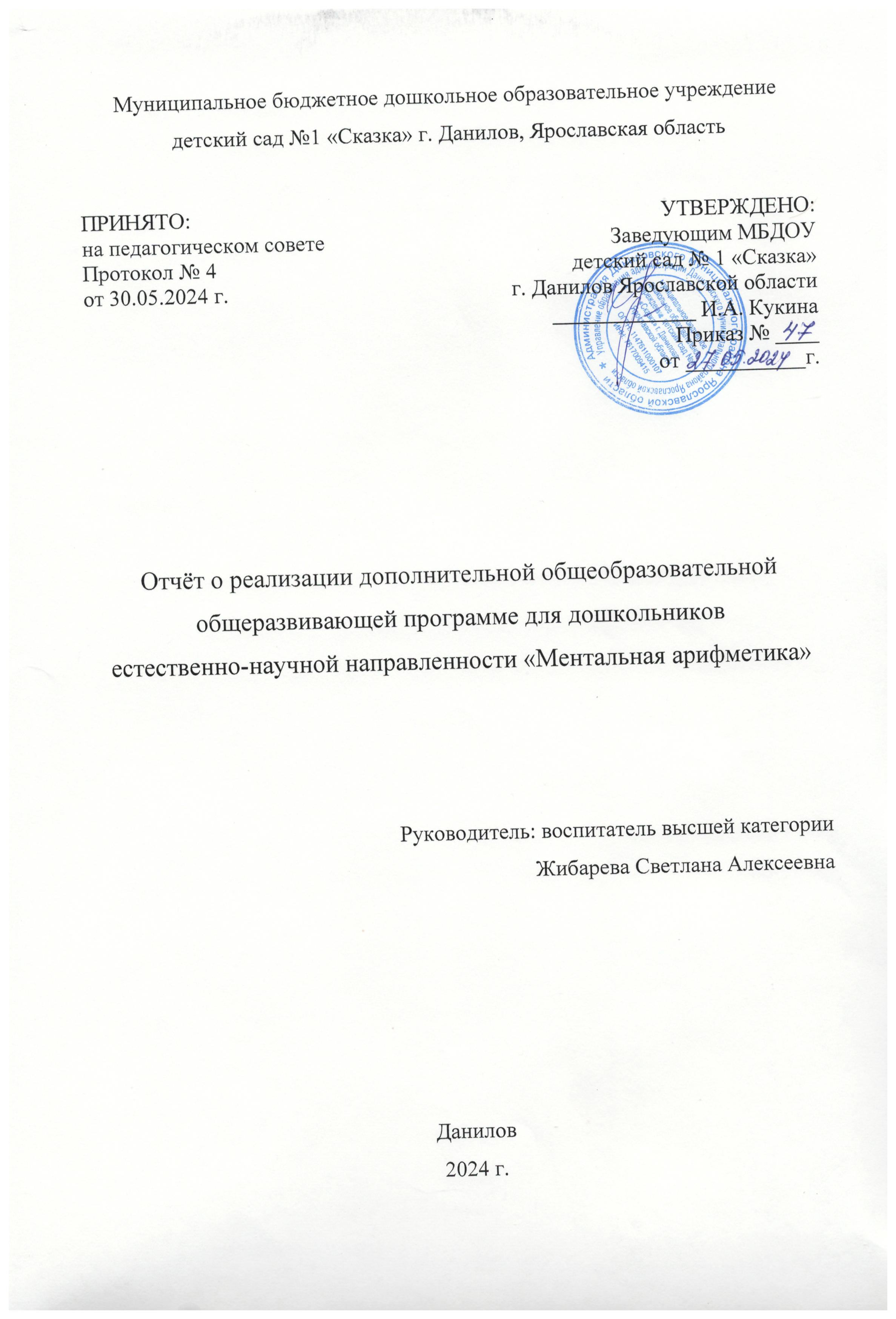 Дополнительная общеобразовательная общеразвивающая программа для дошкольников   представляет собой модель организации образовательного процесса дополнительного образования детей дошкольного возраста, являющихся воспитанниками муниципального образовательного учреждения детский сад №1 «Сказка».Одной из приоритетных задач современного образования является выделение  и развитие способностей каждого ребенка в максимально возможном диапазоне его индивидуальных ресурсов.Это обусловлено кардинальными переменами, происходящими в социально-экономическом развитии нашей страны. Потребность общества в людях, способных нестандартно решать проблемы, вносить новое содержание во все сферы жизнедеятельности постоянно растет.Социальный заказ государства и общества на сохранение и приумножение интеллектуального и творческого потенциала страны ставит перед современной педагогикой задачу по созданию условий, обеспечивающих выявление и развитие детской одаренности, через внедрение инновационных образовательных технологий., привлечение ресурсов дополнительного образования, непрерывный поиск новых форм и методов работы.Результатом поиска уникальных технологий по всему миру стал курс «Ментальная арифметика».«Ментальная арифметика» -  это программа развития умственных способностей и творческого потенциала детей с помощью арифметических вычислений на японских счетах – соробан, решения нестандартных задач, выполнения творческих заданий.Цель: Развитие интеллектуальных и познавательных способностей, вычислительных навыков детей, возможностей восприятия и обработки информации посредством обучения счету на соробане.Основные задачи:Обучающие:совершенствование вычислительных навыков с помощью арифметических счет  - соробан; обучение умению выстраивать мысленную картину чисел на соробане, увеличивая тем самым объем долговременной и визуальной памяти.Развивающие:развитие концентрации внимания, фотографической памяти и оперативного мышления, логики и воображения, слуха и наблюдательности, способности к визуализации; развитие мелкой моторики детей для активации внутреннего интеллектуального и творческого потенциала ребенка; развитие познавательной активности через применение технологии личностно-ориентированного деятельностного подхода; Воспитывающие:воспитывать инициативность и самостоятельность, уверенность в себе.воспитывать потребности в самостоятельном и эффективном мышлении.воспитывать интерес к быстрому счету и ментальной арифметике.воспитывать потребности в саморазвитии, самореализации у детей.Списочный состав группы (второй год обучения): Дрожжина Соня (гр. Буратино)Иванова Маша (гр. Буратино)Козлов Ярослав (гр. Буратино)Скородумова Лиза (гр. Буратино)Трофимов Иван (гр. Буратино)Жаворонкова Ника (гр. Цветик-семицветик)Жолобова Надя (гр. Цветик-семицветик)Списочный состав группы (первый год обучения):Гасоян Гоар (гр. Золотая рыбка)Малкова Ульяна (гр. Золотая рыбка)Медведенко Маша (гр. Золотая рыбка) Варгасов Сева (гр. Золотая рыбка)Волкова Даша (гр. Золотая рыбка)Волкова Ксюша (гр. Золотая рыбка)Судаков Степан (гр. Цветик-семицветик)Бочкарев Даниил (гр. Цветик-семицветик)Артамонов Макар (гр. Цветик-семицветик)Котов Иван (гр. Цветик-семицветик)Для решения этих задач использовались следующие формы работы:теоретические занятия практические занятия.Все занятия проводила согласно универсальному поурочному плануПрограмма рассчитана на 1 год обучения (35 недель, 70 часов).Занятия в кружке проводила   с сентября 2023 по май 2024 года 2 раз в неделю. Продолжительность занятия составляла: 30-35 мин.В результате освоения программы дети: В результате прохождения программы у обучающихся повысились вычислительные навыки, повысилась познавательная активность, обучающиеся стали более социально адаптированными, общительными, отзывчивыми, уверенными в себе.Для родителей были проведены консультации:Организационное в сентябре.Консультация «Как помочь ребенку с выполнением домашнего задания» Мониторинг образовательных результатов проводился после каждого уровня счета на скорость.Формы аттестации: решение детьми примеров на время, проверка освоения детьми уровня работы с соробаном. Считаю, что 9 детей успешно освоили программу, 8 детей имеют низкий уровень. Дети из группы первого года обучения оказались с разным запасом знаний, поэтому трудно было вывести их на один уровень. Дети оказались разного возраста. Многие дети не выполняли домашнего задания, что сказывалось на усвоении материала. 1 группа2 группаимеют элементарное представление о ментальной арифметике, о соробане и его конструкции.знают  правила передвижения косточек (цифры от 0 до 90), использования большого и указательного пальцев правой руки и указательного и среднего пальца левой руки;знают  правила передвижения косточек (цифры от 0 до 90), использования большого и указательного пальцев правой руки и указательного и среднего пальца левой руки;умеют правильно использовать обе руки при работе с соробаном;умеют правильно использовать обе руки при работе с соробаном;умеют оперировать двузначными числами на соробанеумеют набирать числа  (1-99) на соробане;освоили метод сложения и вычитания «младшие товарищи» на соробане;освоили простое сложение и вычитание на соробане двузначных до 99;освоили метод сложения и вычитания «старших товарищей на 9,8,7,6,5» на соробанеумеют записывать в тетрадь числа до 99;умеют записывать в тетрадь числа до 99;Уровень освоения программы1 группа (1 год обучения)2 группа (2 год обучения)Высокий уровень (ребенок говорит ответ в течение 5 секунд)10% - 1 чел29% - 2 челСредний уровень (ребенок говорит ответ в течение 6 -7 секунд)30%- 3 чел42% - 3 челНизкий уровень (ребенок говорит ответ в течение 8 секунд и более) 60% - 6 чел29% - 2 чел